主催：大津の京阪電車を愛する会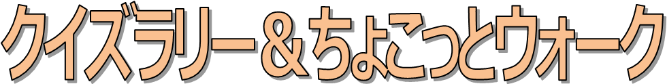 協力：京阪電気鉄道株式会社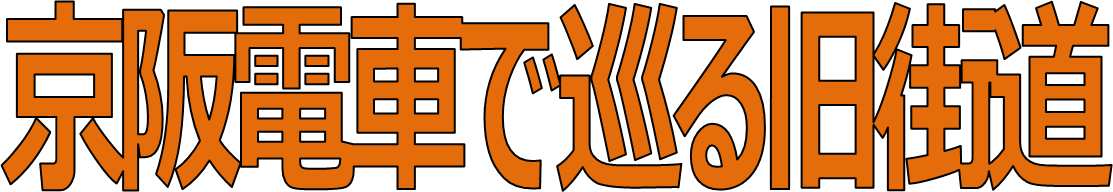 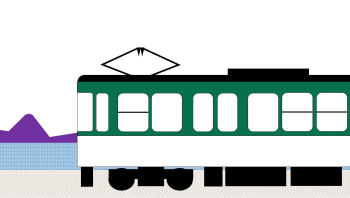 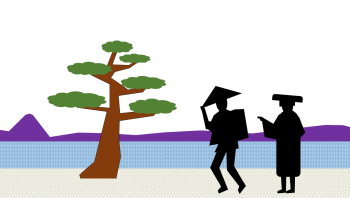 京阪電車大津線沿線に残る旧東海道や旧北国海道（西近江路）をクイズを解きながら、脚力に応じて電車と徒歩を組み合わせて巡ります。爽やかな秋の一日、昔の旅人の気分になって一緒に楽しみませんか？開催日は11月17日（土）です。（雨天実施）歩行目標は約6kmから１０ｋｍの間で、当日参加者ご自身が設定できます。歩行目標達成賞の他に、クイズ正解者には賞品があります。実施要項お申し込み参加ご希望の方は往復はがきに右の内容をご記入の上、10月31日（当日消印有効）までに申し込んでください。お問い合わせ大津の京阪電車を愛する会事務局　（大津市未来まちづくり部　交通戦略室内）TEL ０７７－５２８－２７３６　	　FAX ０７７－５２７－１０２８集合場所京阪電車びわ湖浜大津駅改札口前時間割9:00～9:15　受付。　9:15より注意事項等説明し、その後クイズラリーに出発します。15:00 	明日都浜大津5階大会議室に集合、賞品等お渡しします。　（15:30頃に解散予定）対象者6km以上歩ける方であれば、どなたでも参加できます。（小学生以下は保護者同伴のこと）参加費大津の京阪電車を愛する会会員は300円、非会員は500円、未就学児は無料です。　参加費には交通費、食費は含まれていません。　当日入会も受付けます。（年会費2000円が別途必要です）参加定員80名（申し込み多数の場合は抽選）注意事項スタッフは同行しません。　当日、クイズの問題とトイレの場所なども示した詳しい案内地図をお渡ししますので、各自で地図に従って歩いて下さい。　休憩、昼食は各自で適宜おとり下さい。当日は「京阪びわ湖チケット」（700円）のご利用が便利です。　詳しくは同封のパンフレットをご覧ください。　尚、このチケットの取り扱いについては京阪電車にお尋ね下さい。7:30時点で大津市内に警報発令時は開催中止します。　otsusen.netホームページでもお知らせします。